177/20178/20Mineral Titles Act 2010NOTICE OF LAND CEASING TO BE A MINERAL TITLE AREAMineral Titles Act 2010NOTICE OF LAND CEASING TO BE A MINERAL TITLE AREATitle Type and Number:Exploration Licence 26094Area Ceased on:05 May 2020Area:12 Blocks, 24.40 km²Locality:NOONAMAHName of Applicant(s)/Holder(s):100% PODIUM MINERALS LIMITED [ACN. 009 200 079]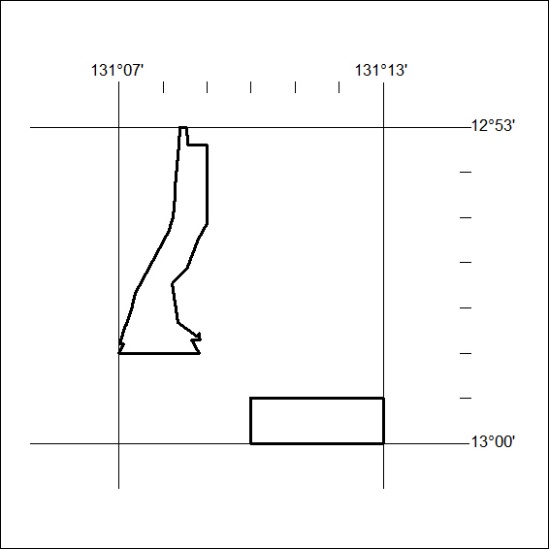 Mineral Titles Act 2010NOTICE OF LAND CEASING TO BE A MINERAL TITLE AREAMineral Titles Act 2010NOTICE OF LAND CEASING TO BE A MINERAL TITLE AREATitle Type and Number:Exploration Licence 27266Area Ceased on:06 May 2020Area:100 Blocks, 314.70 km²Locality:LAKE CAROLINEName of Applicant(s)/Holder(s):100% RED METAL LIMITED [ACN. 103 367 684]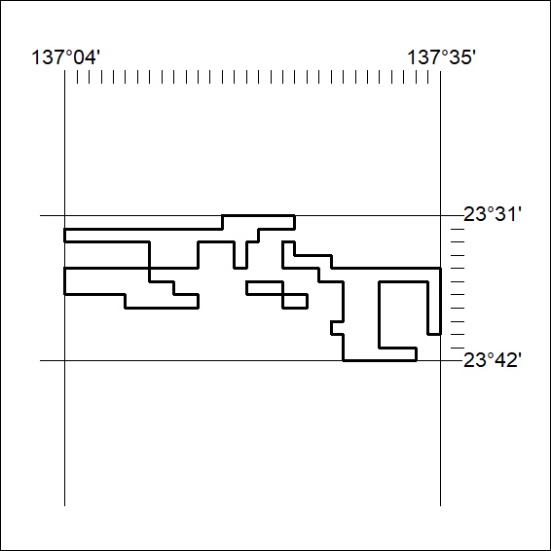 